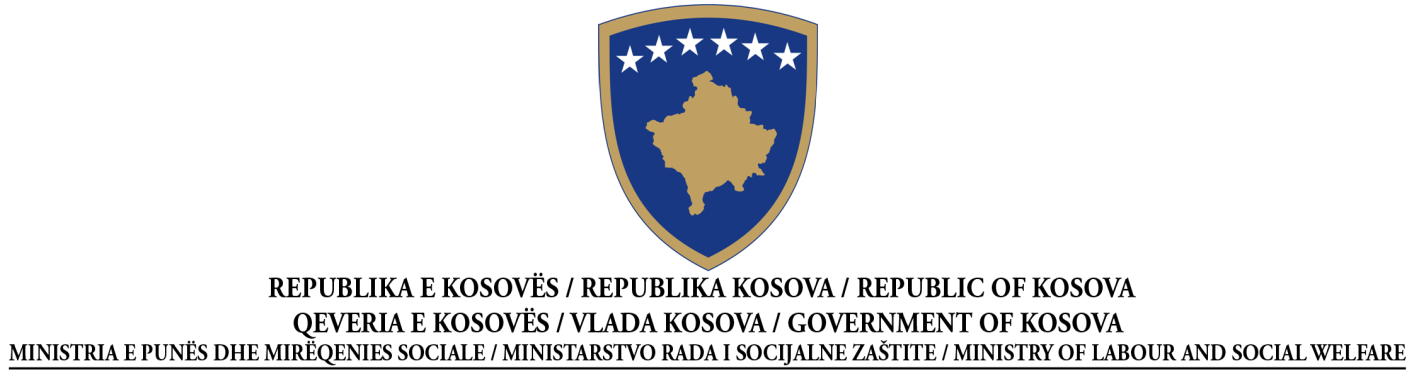 NJOFTIMI PËR NENSHKRIMIN E KONTRATËSFurnizimSipas Nenit 41A të Ligjit Nr. 04/L-042 për Prokurimin Publik të Republikës se Kosovës, i ndryshuar dhe plotësuar me ligjin Nr. 04/L-237, ligjin Nr. 05/L-068 dhe ligjin Nr. 05/L-092Data e përgatitjes së njoftimit: 12/10/2016Ky njoftim është përgatitur në GJUHËT:NENI I: AUTORITETI KONTRAKTUESI.1) EMRI DHE ADRESA E AUTORITETIT KONTRAKTUES (AK)Kontrata përshinë prokurimin e përbashkëtKontrata shpërblehet nga Agjencia Qendrore e ProkurimitNENI II: LËNDA E KONTRATËSII.1) PËRSHKRIMINENI III: PROCEDURAIII.1) LLOJI I PROCEDURËS[kliko njërën dhe fshij te tjerat]E hapur   E kufizuar   Konkurruese me negociata    E negociuar     Kuotim Vlere minimale III.2) KRITERET E DHËNIESSECTION IV: DHËNIA E KONTRATËS(Në rast të disa pjesëve të dhëna disa operatorëve ekonomik të suksesshëm, përsërit S IV.3, IV.4 dhe IV.5 për secilën pjesë)V) INFORMACIONET SHTESËNr i Prokurimit20916021121ShqipSerbishtAnglishtEmri zyrtar: : Ministria e Punës dhe Mirëqenies SocialeEmri zyrtar: : Ministria e Punës dhe Mirëqenies SocialeEmri zyrtar: : Ministria e Punës dhe Mirëqenies SocialeEmri zyrtar: : Ministria e Punës dhe Mirëqenies SocialeAdresa Postare: UÇK,  nr.hyrjes  67,  kati IV-të, zyra nr.407Adresa Postare: UÇK,  nr.hyrjes  67,  kati IV-të, zyra nr.407Adresa Postare: UÇK,  nr.hyrjes  67,  kati IV-të, zyra nr.407Adresa Postare: UÇK,  nr.hyrjes  67,  kati IV-të, zyra nr.407Qyteti: PrishtinëKodi postar: 10 000Kodi postar: 10 000Vendi: PrishtinëPersoni kontaktues: Feti Ibishi, Minavere GerguriPersoni kontaktues: Feti Ibishi, Minavere GerguriTelefoni; 038 212 895Telefoni; 038 212 895Email: minavere.gerguri@rks-gov.netEmail: minavere.gerguri@rks-gov.netFaksi: 038 212 895Faksi: 038 212 895Adresa e Internetit (nëse aplikohet):Adresa e Internetit (nëse aplikohet):http://mpms.rks-gov.net/http://mpms.rks-gov.net/PoJoPoJoII.1.1) Titulli i kontratës i dhënë nga autoriteti kontraktues:Furnizim me artikuj ushqimorë dhe produkte të bylmetit  për DI dhe QAPII.1.1) Titulli i kontratës i dhënë nga autoriteti kontraktues:Furnizim me artikuj ushqimorë dhe produkte të bylmetit  për DI dhe QAPII.1.1) Titulli i kontratës i dhënë nga autoriteti kontraktues:Furnizim me artikuj ushqimorë dhe produkte të bylmetit  për DI dhe QAPII.1.2)  Lloji i kontratës dhe lokacioni i punëve,  vendi i dorëzimit apo realizimit(Zgjidhni vetëm një kategori - punë, furnizime  apo shërbime – e cila korrespondon më së shumti me objektin specifik të kontratës suaj)II.1.2)  Lloji i kontratës dhe lokacioni i punëve,  vendi i dorëzimit apo realizimit(Zgjidhni vetëm një kategori - punë, furnizime  apo shërbime – e cila korrespondon më së shumti me objektin specifik të kontratës suaj)II.1.2)  Lloji i kontratës dhe lokacioni i punëve,  vendi i dorëzimit apo realizimit(Zgjidhni vetëm një kategori - punë, furnizime  apo shërbime – e cila korrespondon më së shumti me objektin specifik të kontratës suaj)   Punë        Furnizime    Shërbime Ekzekutim Plani dhe ekzekutimi Realizimi, në çfarëdo mënyre, të punës, përgjegjës me kërkesa Blerja Qira financiare (lizing) Qira Blerje me këste Një kombinim i këtyreVendi apo vendndodhja kryesore e  punëve______________________________________________Vendi kryesor i dorëzimit_ SHPMPF, SHFSH, ISSH, (SPSVT), QAP__________Vendi kryesor i realizimit_________________________________________II.1.3) Njoftimi përfshinëKrijimin e kontratës publike kornizëKohëzgjatja e kontratës publike kornizë: në muaj  (12 muaj)II.1.3) Njoftimi përfshinëKrijimin e kontratës publike kornizëKohëzgjatja e kontratës publike kornizë: në muaj  (12 muaj)II.1.3) Njoftimi përfshinëKrijimin e kontratës publike kornizëKohëzgjatja e kontratës publike kornizë: në muaj  (12 muaj)II.1.4) Përshkrim i shkurtër i lëndës së kontratësQëllimi i këtij aktiviteti është që të lidhet një kontratë me një Operator Ekonomik që do ta bëjë  furnizimin  me artikuj ushqimor dhe produkte të bylmetit për Shtëpinë e personave te moshuar pa përkujdesje familjare, Shtëpinë e Fëmijëve Shtime, Instituti Special Shtime,  Strehimorja e përkohshme për Strehimin e Viktimave të Trafikimit dhe Qendrat e Aftësimeve ProfesionaleII.1.4) Përshkrim i shkurtër i lëndës së kontratësQëllimi i këtij aktiviteti është që të lidhet një kontratë me një Operator Ekonomik që do ta bëjë  furnizimin  me artikuj ushqimor dhe produkte të bylmetit për Shtëpinë e personave te moshuar pa përkujdesje familjare, Shtëpinë e Fëmijëve Shtime, Instituti Special Shtime,  Strehimorja e përkohshme për Strehimin e Viktimave të Trafikimit dhe Qendrat e Aftësimeve ProfesionaleII.1.4) Përshkrim i shkurtër i lëndës së kontratësQëllimi i këtij aktiviteti është që të lidhet një kontratë me një Operator Ekonomik që do ta bëjë  furnizimin  me artikuj ushqimor dhe produkte të bylmetit për Shtëpinë e personave te moshuar pa përkujdesje familjare, Shtëpinë e Fëmijëve Shtime, Instituti Special Shtime,  Strehimorja e përkohshme për Strehimin e Viktimave të Trafikimit dhe Qendrat e Aftësimeve ProfesionaleVlera e parashikuar e kontratës:____120,000.00€___________Vlera e parashikuar e kontratës:____120,000.00€___________Vlera e parashikuar e kontratës:____120,000.00€___________Financuar:  Vetanake Buxheti i Konsoliduar i Kosovës DonacionFinancuar:  Vetanake Buxheti i Konsoliduar i Kosovës DonacionFinancuar:  Vetanake Buxheti i Konsoliduar i Kosovës DonacionKohëzgjatja e kontratës (data e fillimi dhe përfundimit): 11.10.2016  -  11.10.2017 ( Nëse  AQP-ja arrinë të nënshkruan  kontratë për furnizim me ketë artikuj me paralajmërim 30 dite më herët e njejta do të ndërpritet)Kohëzgjatja e kontratës (data e fillimi dhe përfundimit): 11.10.2016  -  11.10.2017 ( Nëse  AQP-ja arrinë të nënshkruan  kontratë për furnizim me ketë artikuj me paralajmërim 30 dite më herët e njejta do të ndërpritet)Kohëzgjatja e kontratës (data e fillimi dhe përfundimit): 11.10.2016  -  11.10.2017 ( Nëse  AQP-ja arrinë të nënshkruan  kontratë për furnizim me ketë artikuj me paralajmërim 30 dite më herët e njejta do të ndërpritet)II.1.5) Klasifikimi i Fjalorit të Përgjithshëm të Prokurimit (FPP):15.00.00.00-8II.1.5) Klasifikimi i Fjalorit të Përgjithshëm të Prokurimit (FPP):15.00.00.00-8II.1.5) Klasifikimi i Fjalorit të Përgjithshëm të Prokurimit (FPP):15.00.00.00-8 Çmimi më i ulët apo    Tenderi ekonomikisht më i favorshëm IV.1) Data e inicimit te aktivitetit te prokurimit: 09/09/2016IV.1) Data e inicimit te aktivitetit te prokurimit: 09/09/2016IV.1) Data e inicimit te aktivitetit te prokurimit: 09/09/2016IV.1) Data e inicimit te aktivitetit te prokurimit: 09/09/2016Data e publikimit te Njoftimit për kontrate   13/09/2016Data e publikimit te Njoftimit për kontrate   13/09/2016Data e publikimit te Njoftimit për kontrate   13/09/2016Data e publikimit te Njoftimit për kontrate   13/09/2016Data e hapjes se tenderëve   26/09/2016Data e hapjes se tenderëve   26/09/2016Data e hapjes se tenderëve   26/09/2016Data e hapjes se tenderëve   26/09/2016Data e publikimit te Njoftimit te dhënies se kontratës: 30.10.2016  Data e publikimit te Njoftimit te dhënies se kontratës: 30.10.2016  Data e publikimit te Njoftimit te dhënies se kontratës: 30.10.2016  Data e publikimit te Njoftimit te dhënies se kontratës: 30.10.2016  Data e nënshkrimit te kontratës   11.10.2016Data e nënshkrimit te kontratës   11.10.2016Data e nënshkrimit te kontratës   11.10.2016Data e nënshkrimit te kontratës   11.10.2016IV.2) Numri i kërkesave për tërheqje te Dosjes se Tenderit: 12IV.2) Numri i kërkesave për tërheqje te Dosjes se Tenderit: 12IV.2) Numri i kërkesave për tërheqje te Dosjes se Tenderit: 12IV.2) Numri i kërkesave për tërheqje te Dosjes se Tenderit: 12Numri i tenderëve te pranuar:4Numri i tenderëve te pranuar:4Numri i tenderëve te pranuar:4Numri i tenderëve te pranuar:4Numri i tenderëve te përgjegjshëm:3Numri i tenderëve te përgjegjshëm:3Numri i tenderëve te përgjegjshëm:3Numri i tenderëve te përgjegjshëm:3Afati kohor për dorëzim te tenderëve: normal i shkurtuarAfati kohor për dorëzim te tenderëve: normal i shkurtuarAfati kohor për dorëzim te tenderëve: normal i shkurtuarAfati kohor për dorëzim te tenderëve: normal i shkurtuarIV.3) Emri dhe adresa e operatorit ekonomik, me të cilin është nënshkruar kontrata IV.3) Emri dhe adresa e operatorit ekonomik, me të cilin është nënshkruar kontrata IV.3) Emri dhe adresa e operatorit ekonomik, me të cilin është nënshkruar kontrata IV.3) Emri dhe adresa e operatorit ekonomik, me të cilin është nënshkruar kontrata Emri zyrtar: Beni Dona PlastEmri zyrtar: Beni Dona PlastEmri zyrtar: Beni Dona PlastEmri zyrtar: Beni Dona PlastAdresa Postare: Rr. Imzot Nike Prela, PrishtinëAdresa Postare: Rr. Imzot Nike Prela, PrishtinëAdresa Postare: Rr. Imzot Nike Prela, PrishtinëAdresa Postare: Rr. Imzot Nike Prela, PrishtinëQyteti: PrishtinëKodi postar:  10 000Kodi postar:  10 000Vendi: PrishtinëURL (nëse aplikohet): “[shëno web-in]” URL (nëse aplikohet): “[shëno web-in]” URL (nëse aplikohet): “[shëno web-in]” URL (nëse aplikohet): “[shëno web-in]” Personi kontaktues: Ragip MustafaPersoni kontaktues: Ragip MustafaEmail: beni.dona@hotmail.comEmail: beni.dona@hotmail.comTelefoni: Telefoni: Faksi: “[shëno faksin e OE]” Faksi: “[shëno faksin e OE]” IV.4) Informacione mbi vlerën e kontratësVlera e përgjithshme e kontratës: 68, 936.67€ Tenderi i përgjegjshëm me çmimin më të ulët: 68, 936.67€Tenderi i përgjegjshëm me çmimin më të lartë: 103,582.65  €IV.4) Informacione mbi vlerën e kontratësVlera e përgjithshme e kontratës: 68, 936.67€ Tenderi i përgjegjshëm me çmimin më të ulët: 68, 936.67€Tenderi i përgjegjshëm me çmimin më të lartë: 103,582.65  €IV.4) Informacione mbi vlerën e kontratësVlera e përgjithshme e kontratës: 68, 936.67€ Tenderi i përgjegjshëm me çmimin më të ulët: 68, 936.67€Tenderi i përgjegjshëm me çmimin më të lartë: 103,582.65  €IV.4) Informacione mbi vlerën e kontratësVlera e përgjithshme e kontratës: 68, 936.67€ Tenderi i përgjegjshëm me çmimin më të ulët: 68, 936.67€Tenderi i përgjegjshëm me çmimin më të lartë: 103,582.65  €IV.5) A ka gjasa që kontrata të nënkontraktohetNëse po, vlera e kontratës apo përqindja që ka gjasa të nënkontraktohetVlera ________________________ ; apo Përqindja _____ %;                      Nuk dihet    IV.5) A ka gjasa që kontrata të nënkontraktohetNëse po, vlera e kontratës apo përqindja që ka gjasa të nënkontraktohetVlera ________________________ ; apo Përqindja _____ %;                      Nuk dihet    IV.5) A ka gjasa që kontrata të nënkontraktohetNëse po, vlera e kontratës apo përqindja që ka gjasa të nënkontraktohetVlera ________________________ ; apo Përqindja _____ %;                      Nuk dihet    IV.5) A ka gjasa që kontrata të nënkontraktohetNëse po, vlera e kontratës apo përqindja që ka gjasa të nënkontraktohetVlera ________________________ ; apo Përqindja _____ %;                      Nuk dihet    